2023「鏡看五結之美」攝影比賽簡章一、活動主旨：    五結鄉擁有豐富自然資源與人文歷史，為推廣鄉內自然景觀及產業文化，促進休閒旅遊活動與觀光產業發展，特辦理2023「鏡看五結之美」攝影比賽，期以得獎攝影作品曝光宣傳鄉內景點，提升五結鄕的知名度，並藉此增進觀光產業推廣效益。後疫情時代生活與環境產生諸多變化，五結鄉公所鼓勵民眾走出戶外，深入探索走訪五結美景，將淳樸自然景色的美麗意象，透過攝影愛好者的技巧與舖陳，用攝影鏡頭紀錄四季轉變的樣貌，展現屬於五結的生命力及留住瞬間之美。                                                                                  二、主辦單位：五結鄉公所、五結鄉民代表會三、承辦單位：五結鄉觀光產業發展所四、報名資格：凡攝影愛好者均可參加五、拍攝主題：1.以日夜晨昏自然、山林景觀、地景特色，一年四季中呈現的樣貌為素材，   拍攝對象(物件)須可辨認拍攝位置（五結鄉內）。2.近年來，公所極力推動五結排水花樹廊道相關建設，112年並首次於本區  水域兩側樹木設置投射燈，兩側七彩變化燈影投射，水光燈影倒映美不勝收，本次徵件可以白天的自然景觀或夜間燈影之美參賽。六、拍攝時間：自111年 至 112年期間攝影之作品。七、作品規格：彩色、黑白橫式照片(直式不收）。1.傳統相機、數位相機、手機等非空拍器材(本次活動禁止使用空拍機拍攝)。  2.限自 111年至 112年期間之拍攝作品。  3.交件作品畫素須達 1200 萬畫素以上，解析度300dpi，檔案名稱:編號-姓名-作品名稱，數位檔案請儲存於光碟片中。  4.不論使用傳統或數位相機拍攝，報名時請繳交原始檔光碟(光碟中須有參賽相片     之原始檔(RAW)及轉存 TIFF 檔兩種檔案形式，檔案須保留原始檔案 EXIF資料(相機資訊)。底片拍攝者請自行底片掃描，儲存於光碟片，並如上述參賽作品之 JPG 與TIFF檔 案，將 所 有 作 品 燒 錄 於 同  一 張 光  碟 之中)。   5.參賽作品一律沖成 8X12 吋彩色或黑白照片參賽，不限軟片及相紙廠牌，連作不收，不得裝裱、格放著色、翻拍、電腦合成、加色、疊片、護貝、電腦軟體插點，或任何後製及合成，作品僅可調整亮度、對比度、飽和度、銳利度等基本參數。  6.每件作品背面皆須浮貼報名表，表格內各項資料須詳細填寫，作品介紹不少於30字。7.每人不限參賽作品數量及獲獎作品數量，如無適當作品入選，經評審委員決議得以從缺；惟銅獎以上(含銅獎)獎項，每人限 1 件。8.未符合以上格式或規定者視同放棄。八、收件方式：  1.簡章及報名表下載：五結鄉公所官網/下載專區或洽五結鄉觀光產業發展所或亮麗五結粉絲專頁下載。  2.收件日期：即日起至 112 年  10 月  20日止。郵遞送件者以郵戳為憑；親自送件者應於上班時間送至收件地點，逾期不予受理。  3.收件地點：    268 宜蘭縣五結鄉五結路二段341號 五結鄉觀光產業發展所收。    信封請註明「鏡看五結之美攝影比賽」字樣。    請連同參賽作品、報名表、原始檔光碟彌封完整並善加包裝。4.報名表務必詳實填寫，每件參賽作品背面均需浮貼報名表 1 份。為節約能減碳之政策，請集中作品以掛號郵寄或親自送件。  5.來函請彌封完整並善加包裝，如於郵遞運送中損壞或遺失，概由寄件人負責，主辦單位不負賠賞責任。九、作品評選：  1.攝影主題 40、構圖與創意 30、攝影技巧 25、主題文字說明 5。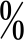   2.由本所聘請攝影專家學者組成評審小組公開評審，以客觀、公平的方式評選，    參賽者需尊重評審之決定，對評審結果不得議異。經評選後公告本所網站及亮    麗五結粉絲專頁，未得獎者，不另行通知及退件。  3.本次攝影比賽得獎作品將以不重複地點為原則，建議參賽者可以分散拍攝地點。  十、頒獎：  1.得獎作品預定於112年11月底前公布於五結鄉公所網站：https://ilwct.e-land.gov.tw/Default.aspx 及亮麗五結粉絲專頁並以電話通知得獎者，未得獎者將不另行通知。  2.頒獎時間及地點(暫定)：另行通知得獎者。十一、獎金及獎額(名額 23 名)  1.金獎 1 名：獎金新台幣 10,000元、獎狀乙紙。   2.銀獎 1 名：獎金新台幣 8,000元、獎狀乙紙。    3.銅獎 1 名：獎金新台幣  6,000 元、獎狀乙紙。    4.佳作5 名：獎金新台幣  4,000 元、獎狀乙紙。    5.入選15名：獎金新台幣 2,000元、獎狀乙紙。十二、洽詢方式：      請電洽觀光產業發展所(03)9501115 轉   146。 十三、著作權相關事項       參選作品經發現有下列情形之一，經查證屬實者，由參選或得獎者自負相關法律責任，並賠償主辦單位所受之全部損害，主辦單位將撤銷其參選及得獎資格，並追回獎金，且將保留法律追訴權。     1.抄襲他人作品或冒名頂替參加者。     2.參選作品曾公開發表者。     3.參選作品曾參加其他比賽徵選獲獎者。     4.以違反法律方式取得攝影作品。十四、注意事項1.得獎作品之著作人應於公布得獎名單後，同意將得獎作品之全部著作財產權無條件授予主辦單位，主辦單位擁有不限時間、地域及次數重製、散布、改作、編輯、公開展示、公開播送、公開傳輸全部或部份得獎作品之利用權限，主辦單位並得再授權予第三人，著作人保證不對主辦單位行使著作人格權，且主辦單位不需再支付任何費用。 2.參選作品上請勿書寫作者姓名(含筆名、代號…等)，亦不得加註任何記            號。      3.參選作品不得插點加大檔案或經加色、加字、彩繪、疊片、護貝、裝裱、留白邊或畫邊等。      4.所有參選作品恕不退件，請自行備份。      5.獎金支付時，依中華民國稅法規定，得獎費用將列入個人年度綜合所得稅申報，若得獎金額所得總額超過新台幣貮萬元以上，將代扣10%稅額(非中華民國境內居住之個人，依法扣繳20%稅額)，若得獎人不願依法扣繳，即視為喪失得獎資格；依中華民國稅法規定，得獎金額超過新台幣壹仟元，得獎人依規定填寫並繳交個人相關資料，若得獎者不願意提供資料，則視同放棄得獎資格，亦不進行候補。      6.凡送件參選者即視為同意本簡章之規定，且均視為同意主辦單位另行公佈之附屬規定。7.本簡章未盡事宜，主辦單位得隨時補充，修正後另行公布。五結鄉公所2023「鏡看五結之美」攝影比賽活動報名表暨著作權轉讓同意書五結鄉公所2023「鏡看五結之美」攝影比賽活動報名表暨著作權轉讓同意書五結鄉公所2023「鏡看五結之美」攝影比賽活動報名表暨著作權轉讓同意書五結鄉公所2023「鏡看五結之美」攝影比賽活動報名表暨著作權轉讓同意書作品名稱作品資料□ 底片拍攝□ 數位拍攝拍攝地點拍攝日期姓    名性    別□ 男 □ 女身分證統一編號出生日期年    月    日通訊地址聯絡電話(日)(手機)(手機)電子信箱作品介紹注意事項本活動不收空拍作品。作品拍攝時間需為111年至112年期間之作品。本活動需於交件時一併繳交參賽相片檔案。請將本表請黏貼於參賽作品背面，每件作品限貼一張，未貼者不予評分。本活動不收空拍作品。作品拍攝時間需為111年至112年期間之作品。本活動需於交件時一併繳交參賽相片檔案。請將本表請黏貼於參賽作品背面，每件作品限貼一張，未貼者不予評分。本活動不收空拍作品。作品拍攝時間需為111年至112年期間之作品。本活動需於交件時一併繳交參賽相片檔案。請將本表請黏貼於參賽作品背面，每件作品限貼一張，未貼者不予評分。參賽者擔保本作品係屬原創性著作，無侵害他人之權利。本作品不曾公開發表或參與其他類似比賽，獲選作品之著作權歸為主辦單位及創作人共同擁有，主辦單位可逕行使用於宣傳、出版、佈置、展覽、刊登報章雜誌或印製書冊等，不另給酬，對本單位之評審結果、作品陳列、文宣出版無任何異議。特立此同意書。謹此聲明。參賽人（創作人）簽章：身分證字號：法定代理人簽章：日期：   年    月    日參賽者擔保本作品係屬原創性著作，無侵害他人之權利。本作品不曾公開發表或參與其他類似比賽，獲選作品之著作權歸為主辦單位及創作人共同擁有，主辦單位可逕行使用於宣傳、出版、佈置、展覽、刊登報章雜誌或印製書冊等，不另給酬，對本單位之評審結果、作品陳列、文宣出版無任何異議。特立此同意書。謹此聲明。參賽人（創作人）簽章：身分證字號：法定代理人簽章：日期：   年    月    日參賽者擔保本作品係屬原創性著作，無侵害他人之權利。本作品不曾公開發表或參與其他類似比賽，獲選作品之著作權歸為主辦單位及創作人共同擁有，主辦單位可逕行使用於宣傳、出版、佈置、展覽、刊登報章雜誌或印製書冊等，不另給酬，對本單位之評審結果、作品陳列、文宣出版無任何異議。特立此同意書。謹此聲明。參賽人（創作人）簽章：身分證字號：法定代理人簽章：日期：   年    月    日參賽者擔保本作品係屬原創性著作，無侵害他人之權利。本作品不曾公開發表或參與其他類似比賽，獲選作品之著作權歸為主辦單位及創作人共同擁有，主辦單位可逕行使用於宣傳、出版、佈置、展覽、刊登報章雜誌或印製書冊等，不另給酬，對本單位之評審結果、作品陳列、文宣出版無任何異議。特立此同意書。謹此聲明。參賽人（創作人）簽章：身分證字號：法定代理人簽章：日期：   年    月    日